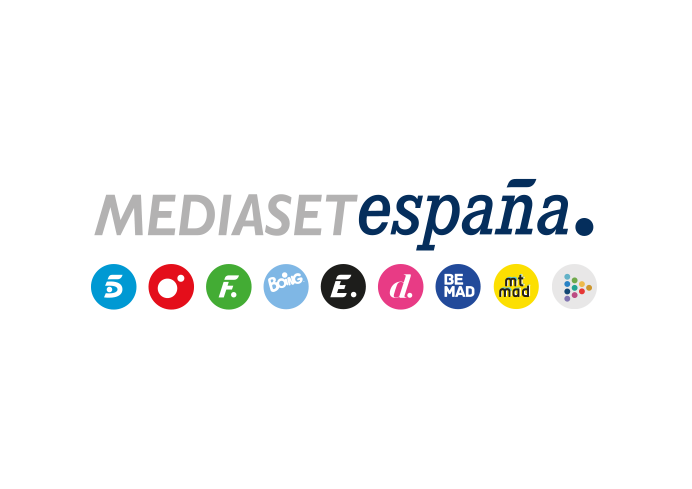 Madrid, 12 de septiembre de 2023Ana Obregón, protagonista en el estreno en Telecinco de ‘El musical de tu vida’ Mañana miércoles a partir de las 22:45h, Carlos Sobera entablará con su invitada una charla íntima en la que repasará algunos de los momentos más significativos de su fulgurante vida, episodios que serán trasladados al escenario en forma de espectaculares números musicales.En el transcurso de su emocionante experiencia en el programa, Ana Obregón recibirá conmovedoras sorpresas, como un emotivo homenaje a su hijo Aless y la visita de algunos de sus mejores amigos y compañeros de profesión.Miguel Bosé, Tamara Falcó, Lolita, Paulina Rubio, Loles León, Manuel Díaz ‘El Cordobés’ y Pepe Rodríguez serán los protagonistas de próximas entregas del programa.Sus famosos posados en la playa, con los que España daba cada año la bienvenida al verano; su paso por la universidad, cuando forjó el sueño de convertirse en una estrella; el tiempo que pasó en París, donde conoció a Julio Iglesias; los momentos de su infancia junto a sus hermanas que dieron lugar a que la apodaran ‘Antoñita la fantástica’; y su renacer tras la pérdida de su hijo y la llegada de su pequeña Ana Sandra serán algunos de los momentos de la vida de Ana Obregón que llenarán de música, humor y emoción el escenario de ‘El musical de tu vida’ en el estreno del programa, mañana miércoles en Telecinco a las 22:45h, con Carlos Sobera como conductor.La actriz será la primera invitada de este nuevo espacio que Telecinco produce junto a Globomedia (The Mediapro Studio) donde el talk show y el género musical al más puro estilo Broadway se dan la mano de una forma totalmente novedosa. En cada entrega, un protagonista famoso acudirá al espectacular plató del programa para repasar su vida en una entrevista en profundidad con Carlos Sobera. A lo largo de la charla, podrá revivir momentos memorables, cruciales e incluso inesperados de su experiencia vital a través de números musicales producidos, coreografiados e interpretados por profesionales de acreditada trayectoria en el género, propiciando una extraordinaria experiencia tanto para el entrevistado como para los espectadores. Miguel Bosé, Tamara Falcó, Lolita Flores, Loles León, Paulina Rubio, Manuel Díaz ‘El Cordobés’ y Pepe Rodríguez serán protagonistas de las próximas entregas del programa.“El musical de tu vida’ es un formato de éxito internacional que recoge a la perfección la filosofía de trabajo que nos hemos marcado en Mediaset España en esta nueva etapa: es un programa novedoso, divertido, emotivo, sorprendente y con una producción y una factura muy cuidada, lo que lo convierte en un espectáculo de primerísimo nivel para todas las edades, con todos los ingredientes que invitan a las familias a reunirse para verlo”, explica Jaime Guerra, director de Producción de Contenidos de Mediaset España.“Estamos muy emocionados de haber podido traer a España este ambicioso formato, con Mediaset España como compañero de viaje. El teatro musical es un formato de éxito para todos los públicos que triunfa en las principales capitales del mundo y aúna todas las facetas artísticas: interpretación, danza, canto… En ‘El Musical de tu vida’, le hemos dado una vuelta más para, no solo trasladar este espectáculo a la televisión, sino para hacer que cada programa sea una experiencia única para el invitado y el espectador. En cada entrega descubriremos las facetas menos conocidas de los invitados a través de números cargados de humor y emoción”, añade Amparo Castellano, directora de No Ficción de The Mediapro Studio.Un equipo especializado en teatro musical‘El musical de tu vida’ está dirigido por Elías Segovia, experto en producción de espectáculos musicales y escénicos y con una larga trayectoria también en grandes formatos televisivos. Al frente de la dirección artística de los números musicales está Juan Carlos Fisher. Director, productor, autor, adaptador y guionista de teatro y teatro musical, ha puesto en marcha y dirigido más de una docena de musicales en Perú, donde además, ha dirigido más de 30 obras de teatro. En España es el director, desde su estreno, del exitoso musical ‘Mamma mía’.El equipo lo competan Jordi Vives, realizador con varias galas de los Premios Goya, ‘Operación Triunfo’, especiales de Eurovisión y el Benidorm Fest, como algunos de sus trabajos más destacados; el compositor Lucas Vidal, como supervisor musical y del equipo de guionistas responsable de la creación de las letras específicamente ideadas para cada invitado.‘El musical de tu vida’ cuenta con una compañía de canto y baile cuyos integrantes proceden del mundo de los musicales y acumulan una sólida trayectoria en este género. Estos doce artistas bailan y cantan en directo sobre el escenario del programa, con la cantante y arreglista Lara Alcázar como coach vocal y con el experimentado coreógrafo Borja Rueda, a cargo de las coreografías.Extraordinario trabajo de documentación y recreaciónMás de 600 trajes, casi un centenar de pelucas, 48 letras inéditas con sus correspondientes coreografías y escenografías… El equipo del ‘El Musical de tu vida’ ha estado inmerso durante más de tres meses en la complicada tarea de documentación, recreación y ambientación necesaria para revivir en cada número los momentos más memorables de la existencia de cada invitado con la mayor fidelidad. Una puesta en escena pensada al detalle y basada en vídeos, fotografías y entrevistas facilitadas por personas del entorno de los protagonistas y rescatadas de la hemeroteca para hacer de cada actuación un momento inolvidable e irrepetible.Gran acogida a nivel internacional‘El musical de tu vida’ es la adaptación de ‘The Musical of your Life’, un formato belga estrenado con gran éxito en este país en 2021 con una primera temporada que alcanzó un 36% de audiencia. El programa prepara actualmente su tercera edición en Bélgica, su primera temporada en Alemania y ha sido adquirido para su adaptación en más de diez territorios, entre los que se encuentran Estados Unidos, Reino Unido y Australia.En su breve historia, el formato ha sido galardonado con la prestigiosa Rose D’Or en 2022, el Premio Internacional al Mejor Factual de Entretenimiento en el MIPTV 2022 y el C21 Award al Mejor Formato Factual. El Musical de tu vida en redes socialesAdemás de la página oficial del programa en la web de Telecinco, los espectadores pueden ser testigos de lo que sucede detrás de las cámaras y todo el trabajo que se esconde tras el telón a través de sus cuentas oficiales en las redes oficiales: X: https://twitter.com/musicaldetuvidaINSTAGRAM:  https://www.instagram.com/elmusicaldetuvida/